NAIL SALON CLIENT INTAKE FORMDisclaimer: Thank you for your interest in being a client of [NAIL SALON'S NAME]. Information collected about new clients is confidential and will be treated accordingly.Name: _________________________________________ Gender:  Male  Female  OtherDOB: ______________ Address: ________________________________________________E-Mail: _____________________________ Phone: _____________________How did you hear about us? _____________________________________________Emergency Contact: _____________________________ Phone: ______________________Date of your last professional manicure or pedicure? ______________How often do you get professional manicures and pedicures? ________________What hand, foot, and nail products do you most frequently use? _____________________________________________________________________________________How long does your nail or toe polish usually last? __________________________How would you like to improve your hands, feet, and nails? _________________________________________________________________________________________What type of hobbies and activities do you do that directly affect your nails?______________________________________________________________________Do your nails? (select all that apply)  Split  Peel  Crack  BreakAre your cuticles? (select all that apply)  Dry  Torn  Ragged  Inflamed/Red Do you bite your nails?  Yes  No On your hands, do you have? (select all that apply)  Open Wounds  Cuts  Bruises  Tenderness  Rash/IrritationHave you ever had or do you now have a nail infection on any of your fingernails or toenails? Yes  No If yes, please provide further information: ___________________________________________________________________________________________________________Have you experienced any of these health conditions in the past or present? Diabetes  Hepatitis  HIV/AIDS  Other: ____________________If any of the above are checked, please provide further information: ____________________________________________________________________________________________________________________________________________________________Are you pregnant?  Yes  NoDo you have any allergies? (including food, medicines, scents, plants, etc.) ____________________________________________________________________________________________________________________________________________By signing below, you attest that you have provided accurate and current information on this form and answered all medical and health-related questions truthfully and completely. Your signature also certifies that you understand that the above-named salon reserves the right to deny service to any client due to a health condition he or she has that may pose a potential risk to practitioners or other clients, including those that pose a risk of potential contamination to service areas. Furthermore, signing below verifies that you understand that you are responsible for informing the above-named salon or its manicure and pedicure technicians of ANY and ALL changes to your health condition as regards any question on this form or any potential public health risk that may arise from any change in your health condition. You acknowledge and accept that withholding information or providing misinformation may result in contraindications or irritation to the nails and skin from treatments received. The treatments you receive here are voluntary and you release this nail care professional and the above-named salon from liability and you assume full responsibility thereof.Signature: ______________________ Date: ______________________Print Name: ______________________CLIENT INFORMATIONYOUR NAILS & HANDSYOUR HEALTHREAD & ACCEPTCLIENT SIGNATURE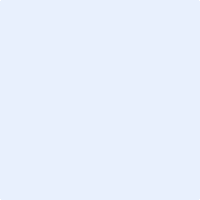 